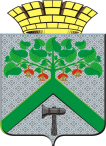 Финансовое управление АДМИНИСТРАЦИИВерхнесалдинскоГО городскоГО округАПРИКАЗот 13 мая 2020 г.						                                   № 54г. Верхняя СалдаО признании утратившим силу приказа Финансового управления администрации Верхнесалдинского городского округа от 27.04.2020 № 46 «О внесении изменений в Перечень главных администраторов доходов бюджета Верхнесалдинского городского округа, утвержденный решением Думы городского округа от 10.12.2019 № 241 «Об утверждении бюджета Верхнесалдинского городского округа на 2020 год и плановый период 2021-2022 годов»	В соответствии с пунктом 2 статьи 20 Бюджетного кодекса Российской Федерации, приказом Главного управления Министерства внутренних дел Российской Федерации по Свердловской области «О порядке осуществления территориальными органами Министерства внутренних дел Российской Федерации на районном уровне Свердловской области и федеральными казенными учреждениями, созданными для выполнения задач возложенных на Главное управление Министерства внутренних дел Российской Федерации по свердловской области, бюджетных полномочий администраторов доходов бюджетов бюджетной системы Российской Федерации»,ПРИКАЗЫВАЮ:	1. Признать утратившим силу приказ Финансового управления администрации Верхнесалдинского городского округа от 27.04.2020 № 46 «О внесении изменений в Перечень главных администраторов доходов бюджета Верхнесалдинского городского округа, утвержденный решением Думы городского округа от 10.12.2019 № 241 «Об утверждении бюджета Верхнесалдинского городского округа на 2020 год и плановый период 2021-2022 годов».	2. Настоящий приказ вступает в силу с момента его подписания.	3. Направить копию настоящего приказа в Управление Федерального казначейства по Свердловской области.	4. Настоящий приказ разместить на официальном сайте Верхнесалдинского городского округа http: //v - salda.ru/.	5. Контроль за исполнением настоящего приказа оставляю за собой.И. о. начальника Финансового управленияадминистрации   Верхнесалдинского   городского округа                                                                             Л.А. Измоденова